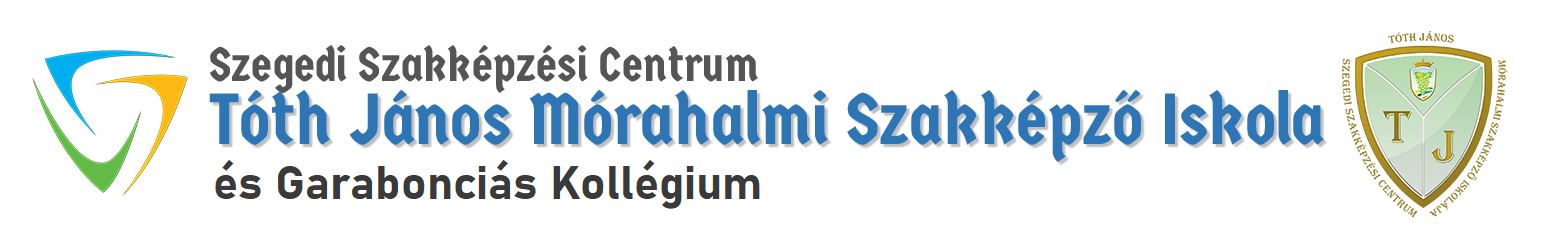 Közösségi szolgálati naplóA Szegedi Szakképzési Centrum Tóth János Mórahalmi Szakképző Iskola és Garabonciás Kollégium…………………………………………………………………. nevű ………………. osztályos tanulójának a ……….. tanévre.………………………………………………….								osztályfőnök aláírása						  (P. H.)DátumTeljesí-tett óraFogadó szervezetTevékenységÉlményeim/tapasztalataimIgazoló aláírás és pecsét